Юридическая викторина«В споре выигрывает не тот, кто прав, а тот,  кто умеет спорить»5 декабря 2016г. в 13 часов 20 минут в читальном зале Центральной городской библиотеке с учащимися 8-а класса средней школы № 4 г. Лянтор проводилась юридическая викторина «В споре выигрывает не тот, кто прав, а тот, кто умеет спорить». Ребятам была предоставлена возможность проявить свою эрудицию на знания законов, проявить смекалку и творческую фантазию при решении типичных жизненных ситуаций и юридических задач, побывать в роли прокурора, адвоката и даже - президента.   Подростки активно отвечали на вопросы викторины и показывали свою юридическую грамотность и знание своих прав и обязанностей.      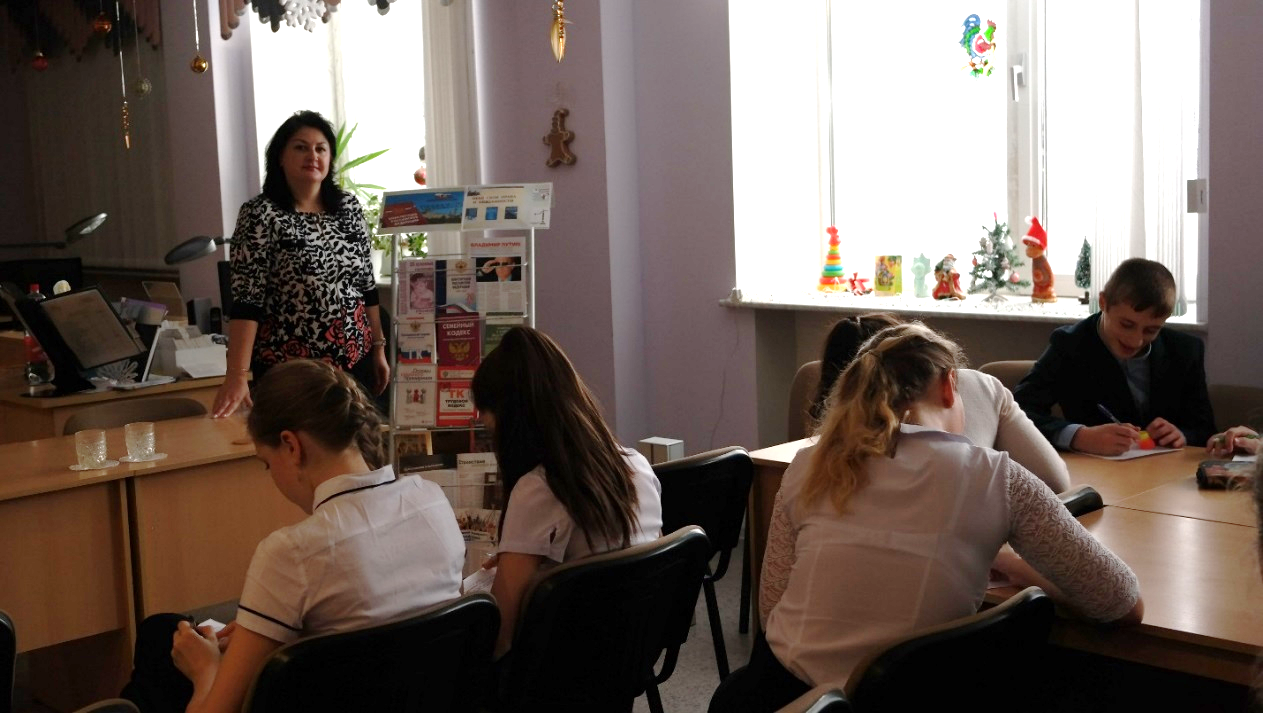 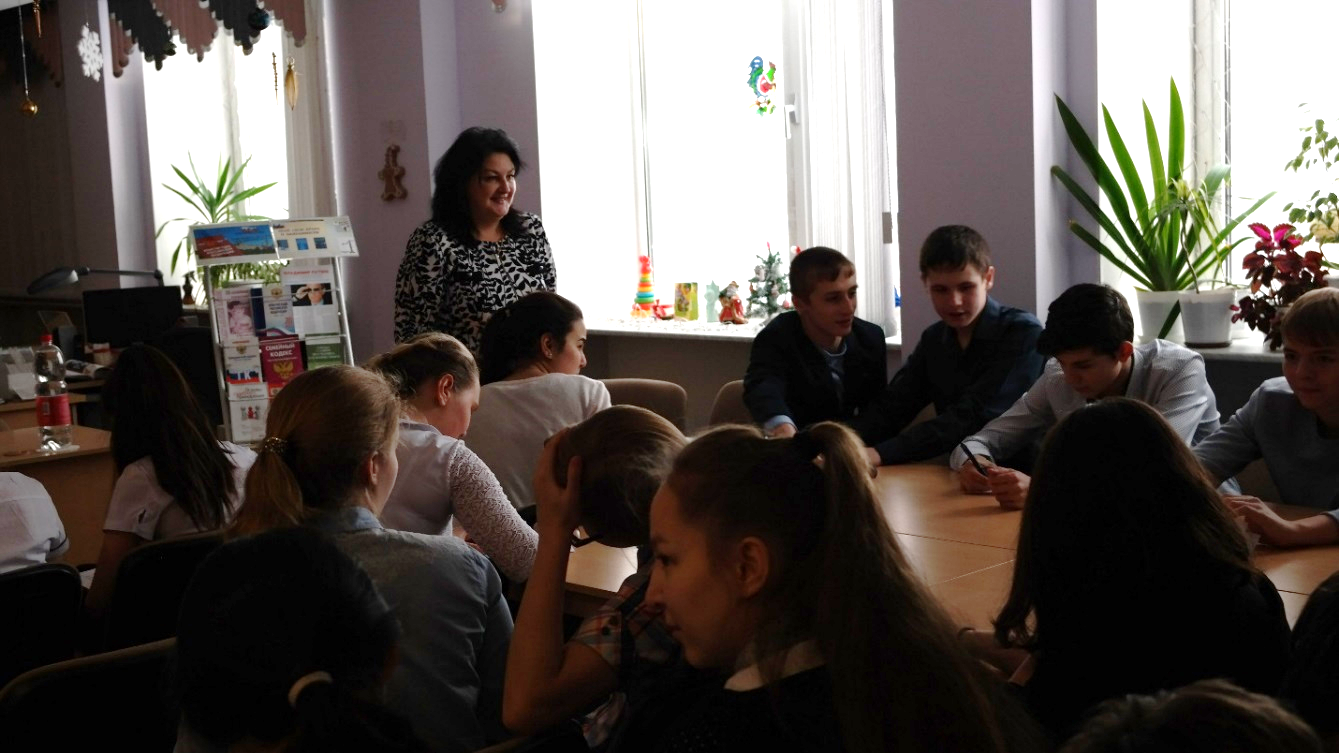 